Training is not always the answers to a performance gap. Identify and explain four other possible causes of a performance gap (20)When analyzing training needs at the organizational  level there are a number of different types of review. Identify and explain TWO (20)What questions might a trainer ask when evaluating the design of one of their training courses identify FOUR (20)Identify and explain in detail 3 reasons for our purposes of evaluation ( 20)Evaluation can take place at a formal and/ or informal level. Explain the difference between these two types of evaluation using examples to help you (20)When assessing the effectiveness of a training course, what specifically would you try to evaluate ? explain your answer? (25) This is the most important question .Try find book by P. Nick Blanchard & James. W. Thacker ( 4th edition )ISBN-13: 978-0-13-510592-4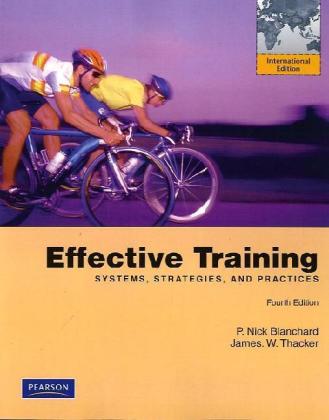 